Дошкольное образование.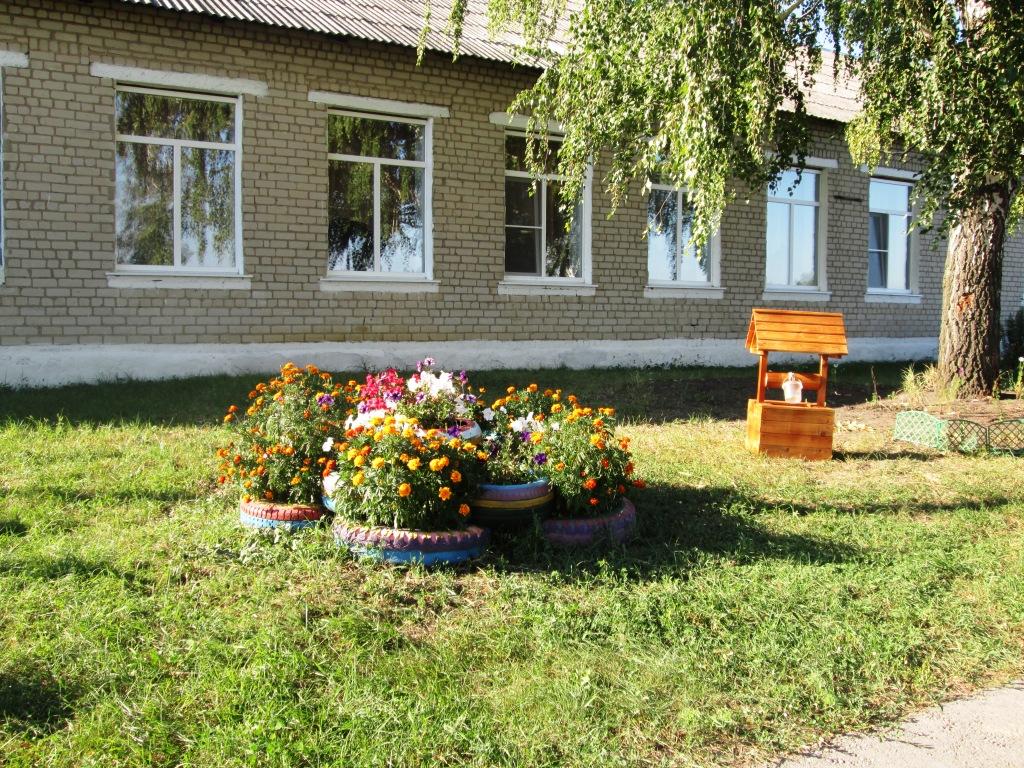 Муниципальное бюджетное дошкольное образовательное учреждение детский сад "Родничок"с. Замартынье Добровского муниципального района Липецкой областиАдрес: 399150 Липецкая область, Добровский район,с. Замартынье, ул. СоветскаяЗаведующая: Крысанова Марина АлександровнаСайт:  http://rodnichokdc.ucoz.ruЭл.почта:  chereshnya1980@mail.ru: